                                                            "بسمه تعالی"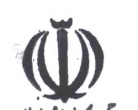 جمهوری اسلامی ایران وزارت علوم تحقیقات و فناوریدانشگاه فنی و حرفه ای"تعهــــدنامه"اینجانب ........................................................ فرزند..............................................دارای شماره شناسنامه ...................................................صادره از ............................................................متولد.........................................فارغ التحصیل سال .......................... رشته .....................................................که ........................................... خود را به شماره .........................................استشهاد محلی که به تایید مراجع صلاحیت دار رسیده است اعلام می دارم مدرک فوق الذکر را مفقود نموده ام ( شده است ) و تعهد می نمایم درصورتیکه ....................................... مذکور پیدا شد آن را در اسرع وقت به اداره کل امور دانش آموختگان تحویل نمایم و درصورتیکه مورد سوءاستفاده قرار گیرد عواقب مترتب بر آن را می پذیرم . 									نام و نام خانوادگی 									محل امضاءآدرس کامل متقاضی: